Zadatak je pročitati rečenice i prepisati ih u retke ispod ili u bilježnicu sa računala.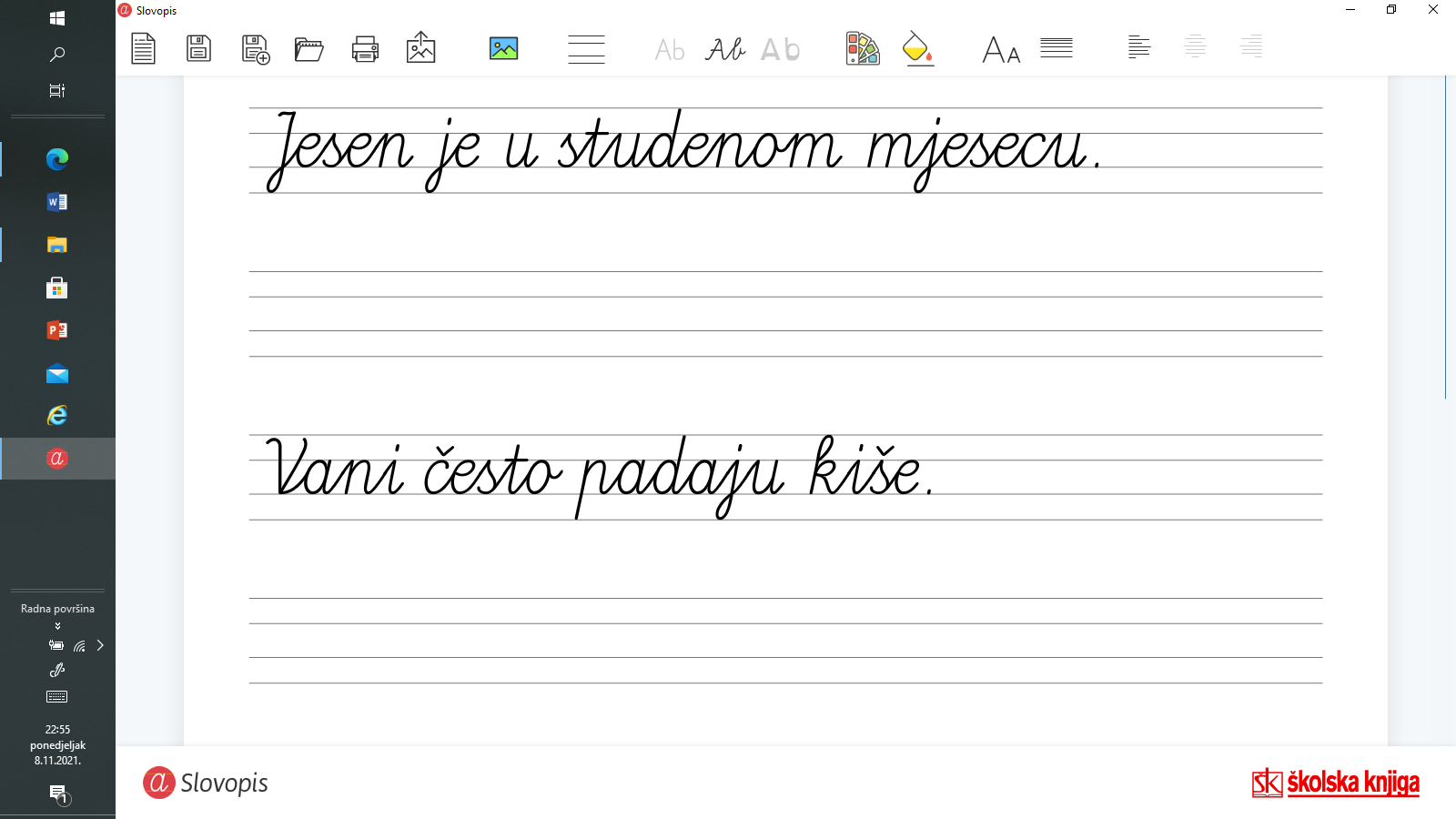 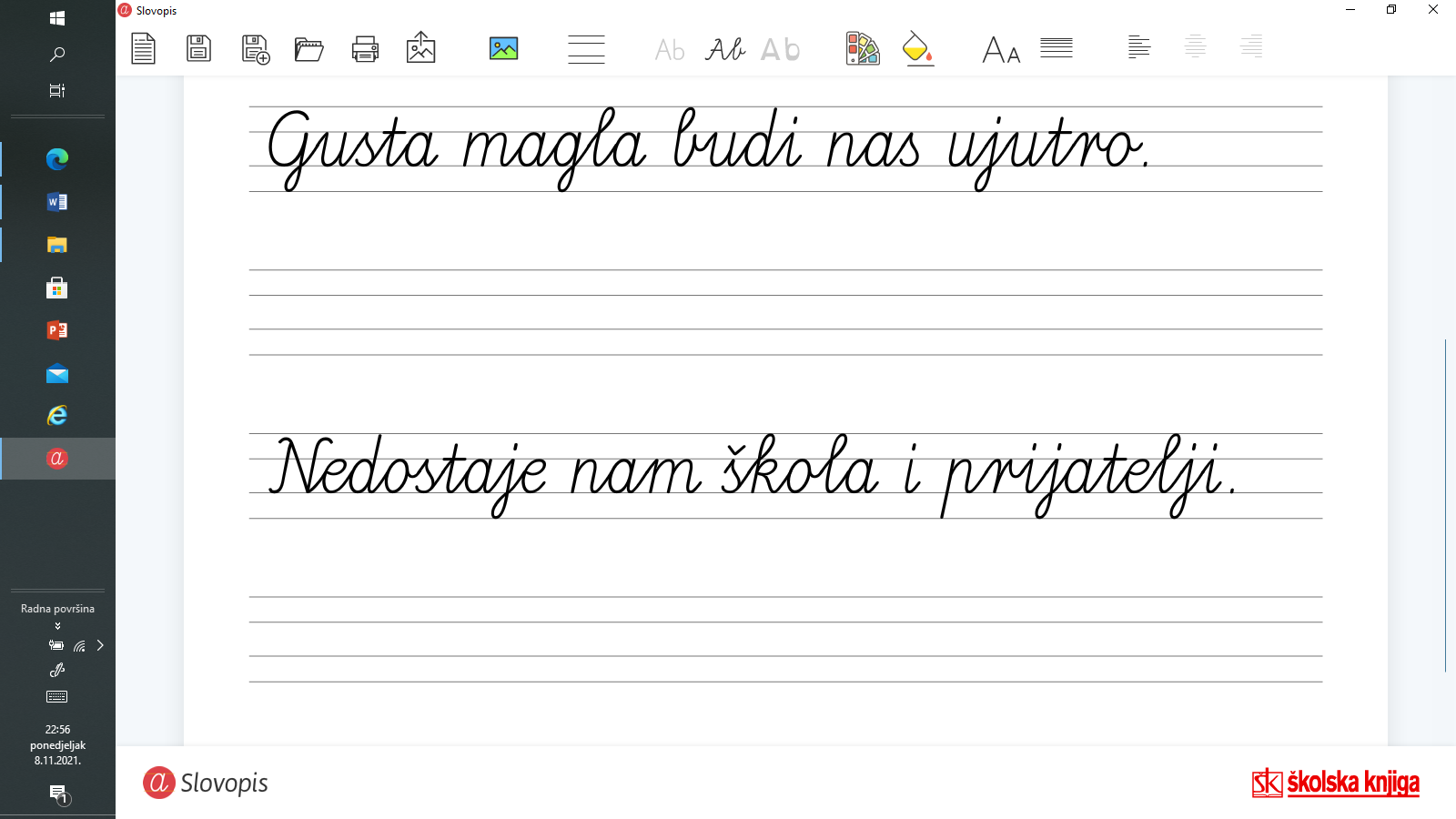 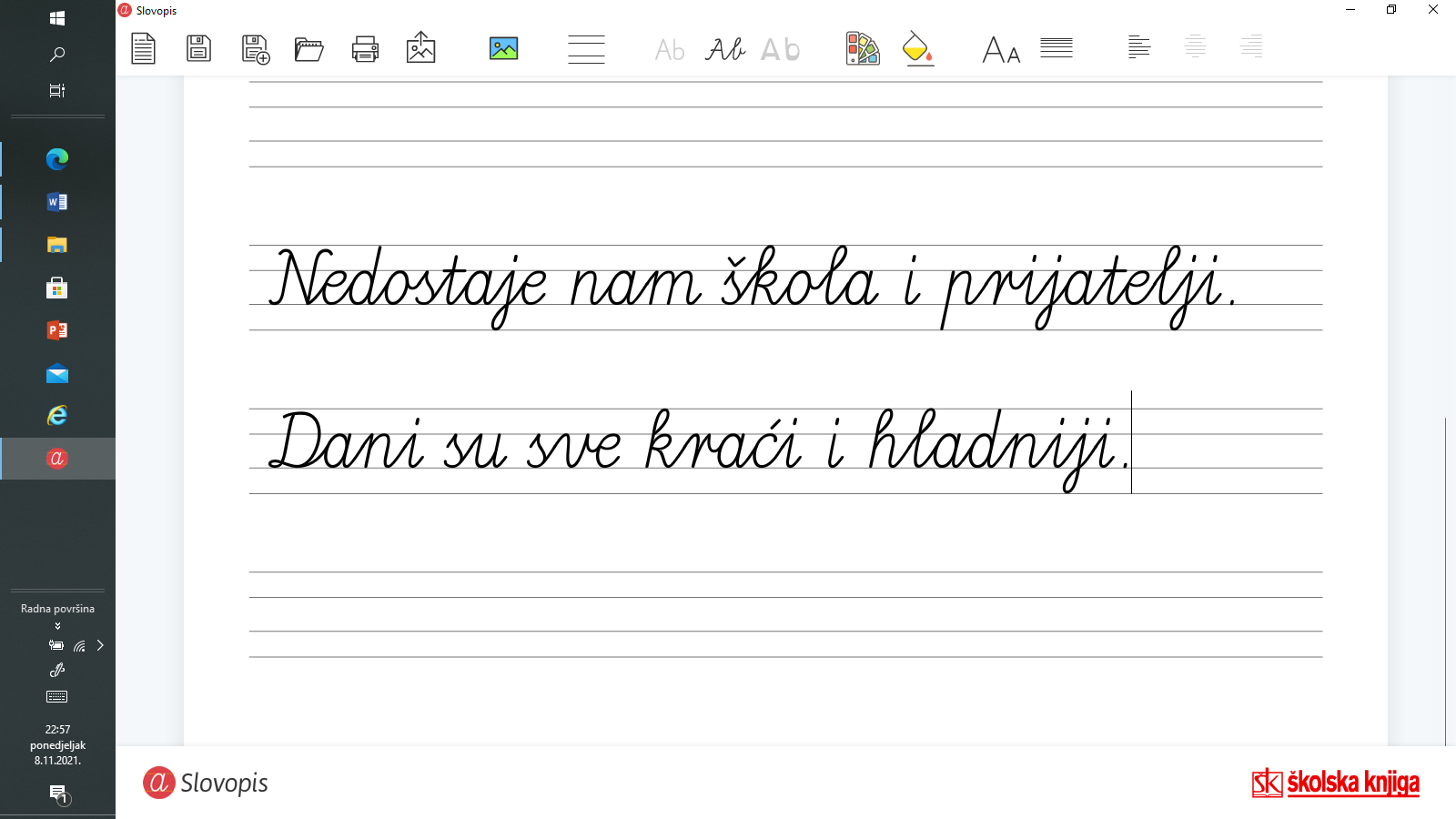 